POVRCH VÁLCE1. cv.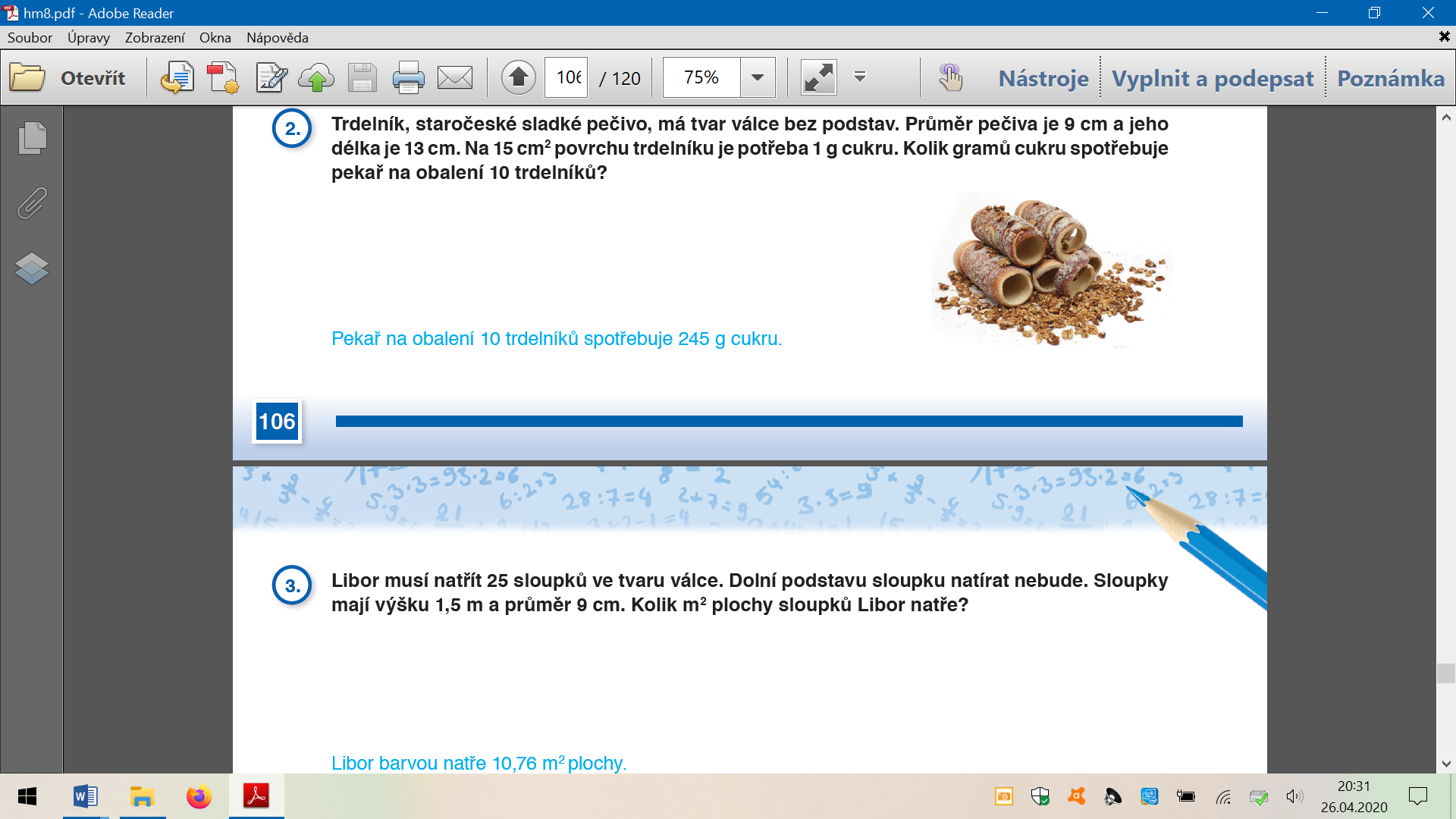 2. cv.3. cv.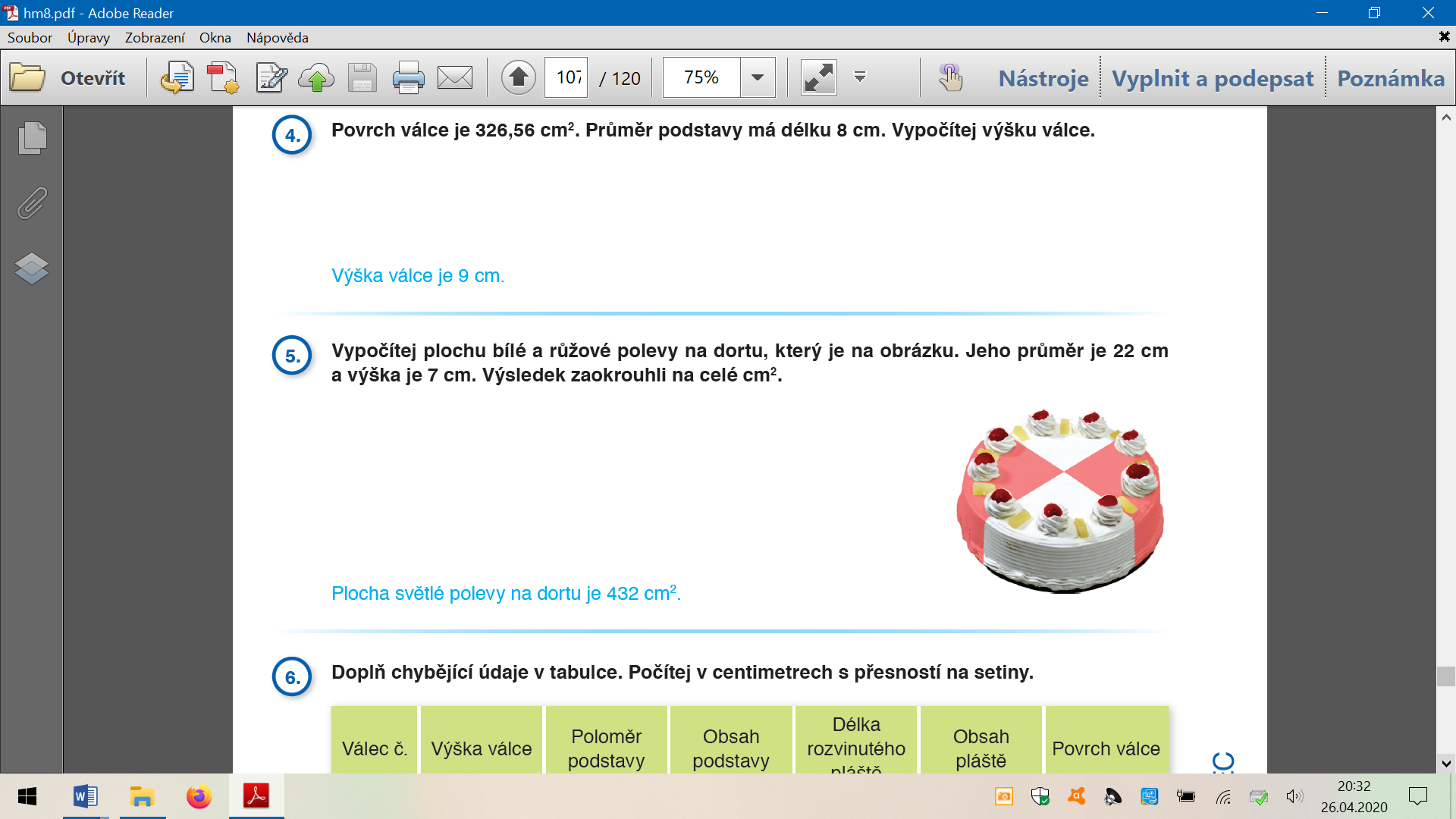 4. cv.